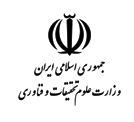 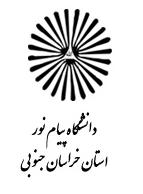 عنوان مستند: راهنمای مربوط به فرم "درخواست مرخصی (عدم مراجعه)  عنوان مستند: راهنمای مربوط به فرم "درخواست مرخصی (عدم مراجعه)  کد:ر1031            نسخه:01/12/91معرفی:فرم درخواست مرخصی (عدم مراجعه ) مخصوص دانشجویانی است که در مهلت های تعیین شده برای انتخاب واحد  به دانشگاه مراجعه ننمایند و یا برای ترم خاص در خواست ثبت مرخصی  داشته باشند .در این فرم دانشجو نیمسال های  عدم مراجعه  را مشخص می نماید .معرفی:فرم درخواست مرخصی (عدم مراجعه ) مخصوص دانشجویانی است که در مهلت های تعیین شده برای انتخاب واحد  به دانشگاه مراجعه ننمایند و یا برای ترم خاص در خواست ثبت مرخصی  داشته باشند .در این فرم دانشجو نیمسال های  عدم مراجعه  را مشخص می نماید .معرفی:فرم درخواست مرخصی (عدم مراجعه ) مخصوص دانشجویانی است که در مهلت های تعیین شده برای انتخاب واحد  به دانشگاه مراجعه ننمایند و یا برای ترم خاص در خواست ثبت مرخصی  داشته باشند .در این فرم دانشجو نیمسال های  عدم مراجعه  را مشخص می نماید .معرفی:فرم درخواست مرخصی (عدم مراجعه ) مخصوص دانشجویانی است که در مهلت های تعیین شده برای انتخاب واحد  به دانشگاه مراجعه ننمایند و یا برای ترم خاص در خواست ثبت مرخصی  داشته باشند .در این فرم دانشجو نیمسال های  عدم مراجعه  را مشخص می نماید .الزامات فرم:1- احراز هویت دانشجوی درخواست کننده؛ بدیهی است تحت هیچ شرایطی فردی غیر از شخص دانشجو اجازه تسلیم تقاضا از طرف وی را ندارد و مسؤلیت عدم توجه به این موضوع متوجه دفتر پیشخوان خواهد بود.2-امضا و تکمیل فرم به طور کاملو درج تاریخ تکمیل و شماره تماس توسط شخص دانشجو               الزامی است.3- پس از اسکن فرم تکمیل شده پیوست  و ارسال آن از طریق اتوماسیون، اصل فرم می بایست حتماً بایگانی گردیده و برای مرکز یا واحد ارسال گردد.الزامات فرم:1- احراز هویت دانشجوی درخواست کننده؛ بدیهی است تحت هیچ شرایطی فردی غیر از شخص دانشجو اجازه تسلیم تقاضا از طرف وی را ندارد و مسؤلیت عدم توجه به این موضوع متوجه دفتر پیشخوان خواهد بود.2-امضا و تکمیل فرم به طور کاملو درج تاریخ تکمیل و شماره تماس توسط شخص دانشجو               الزامی است.3- پس از اسکن فرم تکمیل شده پیوست  و ارسال آن از طریق اتوماسیون، اصل فرم می بایست حتماً بایگانی گردیده و برای مرکز یا واحد ارسال گردد.الزامات فرم:1- احراز هویت دانشجوی درخواست کننده؛ بدیهی است تحت هیچ شرایطی فردی غیر از شخص دانشجو اجازه تسلیم تقاضا از طرف وی را ندارد و مسؤلیت عدم توجه به این موضوع متوجه دفتر پیشخوان خواهد بود.2-امضا و تکمیل فرم به طور کاملو درج تاریخ تکمیل و شماره تماس توسط شخص دانشجو               الزامی است.3- پس از اسکن فرم تکمیل شده پیوست  و ارسال آن از طریق اتوماسیون، اصل فرم می بایست حتماً بایگانی گردیده و برای مرکز یا واحد ارسال گردد.الزامات فرم:1- احراز هویت دانشجوی درخواست کننده؛ بدیهی است تحت هیچ شرایطی فردی غیر از شخص دانشجو اجازه تسلیم تقاضا از طرف وی را ندارد و مسؤلیت عدم توجه به این موضوع متوجه دفتر پیشخوان خواهد بود.2-امضا و تکمیل فرم به طور کاملو درج تاریخ تکمیل و شماره تماس توسط شخص دانشجو               الزامی است.3- پس از اسکن فرم تکمیل شده پیوست  و ارسال آن از طریق اتوماسیون، اصل فرم می بایست حتماً بایگانی گردیده و برای مرکز یا واحد ارسال گردد.مدارک مورد نیاز:در خصوص این فرم به پیوست هیچ مدرکی نیاز نیست. تنها ملاحظه مدارک هویتی دانشجو و تطبیق عکس جهت احراز هویت فرد متقاضی توسط دفتر پیشخوان کافی است. مدارک مورد نیاز:در خصوص این فرم به پیوست هیچ مدرکی نیاز نیست. تنها ملاحظه مدارک هویتی دانشجو و تطبیق عکس جهت احراز هویت فرد متقاضی توسط دفتر پیشخوان کافی است. مدارک مورد نیاز:در خصوص این فرم به پیوست هیچ مدرکی نیاز نیست. تنها ملاحظه مدارک هویتی دانشجو و تطبیق عکس جهت احراز هویت فرد متقاضی توسط دفتر پیشخوان کافی است. مدارک مورد نیاز:در خصوص این فرم به پیوست هیچ مدرکی نیاز نیست. تنها ملاحظه مدارک هویتی دانشجو و تطبیق عکس جهت احراز هویت فرد متقاضی توسط دفتر پیشخوان کافی است. 